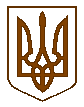 УКРАЇНАБілокриницька   сільська   радаРівненського   району    Рівненської    області(сімнадцята  позачергова сесія сьомого скликання)ПРОЕКТ РІШЕННЯвід  26 квітня   2017 року                                                                                                                 Про надання дозволу на виготовлення технічної документації із землеустрою щодо встановлення (відновлення) меж земельної  ділянки в натурі (на місцевості)гр. Шевчук Наталії Володимирівні	Розглянувши заяву гр.Шевчук Н.В. про надання дозволу на складання технічної документації із землеустрою щодо встановлення (відновлення) меж земельної ділянки в натурі (на місцевості) та керуючись ст.12, 118, 121, 122, Земельного кодексу України та ст.26 Закону України  "Про місцеве самоврядування в Україні" сесія Білокриницької сільської ради В И Р І Ш И Л А :Дати дозвіл громадянці  Шевчук Н.В. на складання технічної документації із землеустрою щодо встановлення (відновлення) меж земельної ділянки в натурі (на місцевості)  для будівництва і обслуговування житлового будинку, господарських будівель і споруд (присадибна ділянка) площею 0,1980 га в с. Біла Криниця на території Білокриницької сільської ради Рівненського району Рівненської області.Розроблену та погоджену технічну документацію із землеустрою щодо встановлення (відновлення) меж земельної ділянки в натурі (на місцевості)  подати для проведення державної реєстрації земельної ділянки та на розгляд і затвердження сесією сільської ради.Контроль за виконанням даного рішення покласти на постійну комісію сільської ради з питань агропромислового комплексу, земельних ресурсів та соціального розвитку села.Сільський голова                                                                                  Т. ГончарукУКРАЇНАБілокриницька   сільська   радаРівненського   району    Рівненської    області(сімнадцята  позачергова сесія сьомого скликання)ПРОЕКТ РІШЕННЯвід  26 квітня   2017 року                                                                                                                 Про надання дозволу на виготовлення технічної документації із землеустрою щодо встановлення (відновлення) меж земельної  ділянки в натурі (на місцевості)гр. Шевчук Наталії Володимирівні	Розглянувши заяву гр.Шевчук Н.В. про надання дозволу на складання технічної документації із землеустрою щодо встановлення (відновлення) меж земельної ділянки в натурі (на місцевості) та керуючись ст.12, 118, 121, 122, Земельного кодексу України та ст.26 Закону України  "Про місцеве самоврядування в Україні" сесія Білокриницької сільської ради В И Р І Ш И Л А :Дати дозвіл громадянці  Шевчук Н.В. на складання технічної документації із землеустрою щодо встановлення (відновлення) меж земельної ділянки в натурі (на місцевості)  для будівництва і обслуговування житлового будинку, господарських будівель і споруд (присадибна ділянка) площею 0,1980 га в с. Біла Криниця на території Білокриницької сільської ради Рівненського району Рівненської області.Розроблену та погоджену технічну документацію із землеустрою щодо встановлення (відновлення) меж земельної ділянки в натурі (на місцевості)  подати для проведення державної реєстрації земельної ділянки та на розгляд і затвердження сесією сільської ради.Контроль за виконанням даного рішення покласти на постійну комісію сільської ради з питань агропромислового комплексу, земельних ресурсів та соціального розвитку села.Сільський голова                                                                                  Т. Гончарук